Holiday Party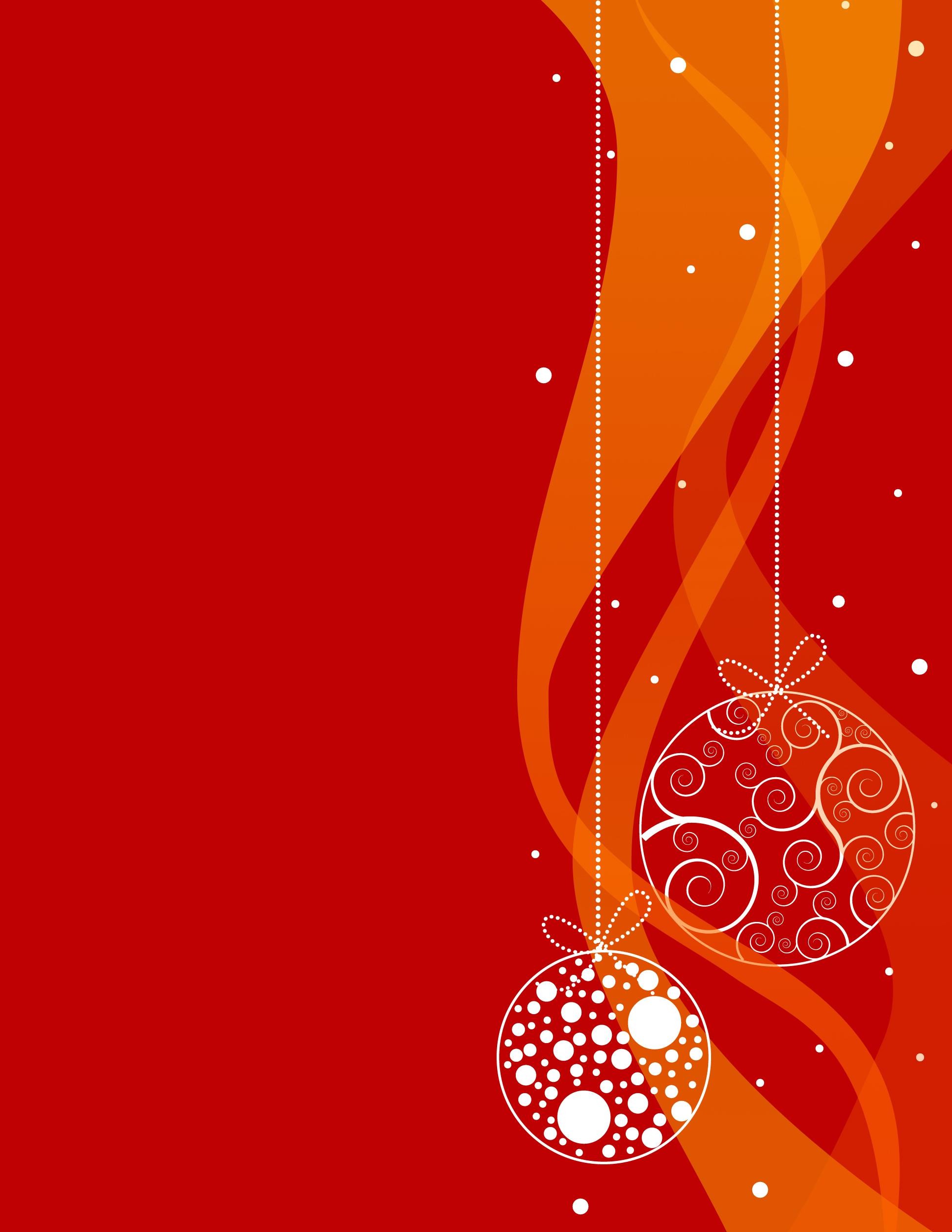 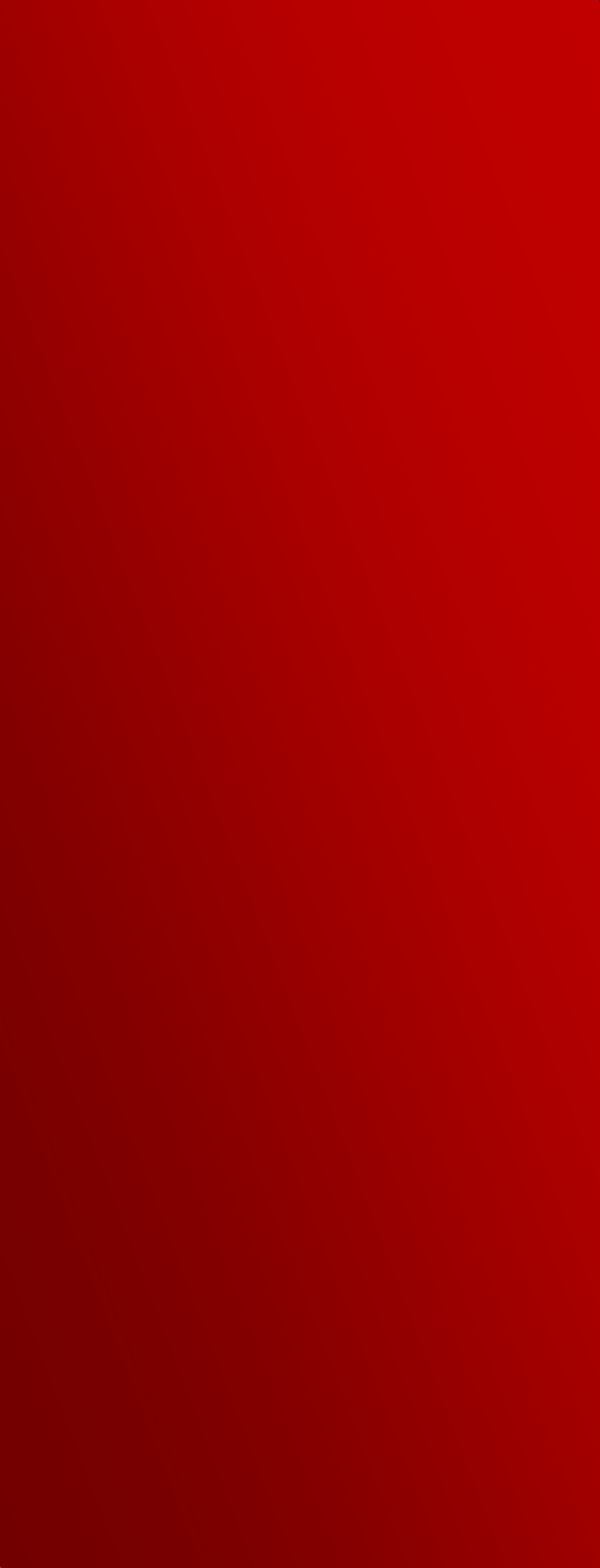 December 31, 8 p.m.123 Main Street Bothell, WADescribe your event here. You can give information about your organization, the plans you’re making for the event, or items that attendees should bring. If you don’t need to give more information about your event,delete this text.Download more Free Certificate Templates from hloom.com